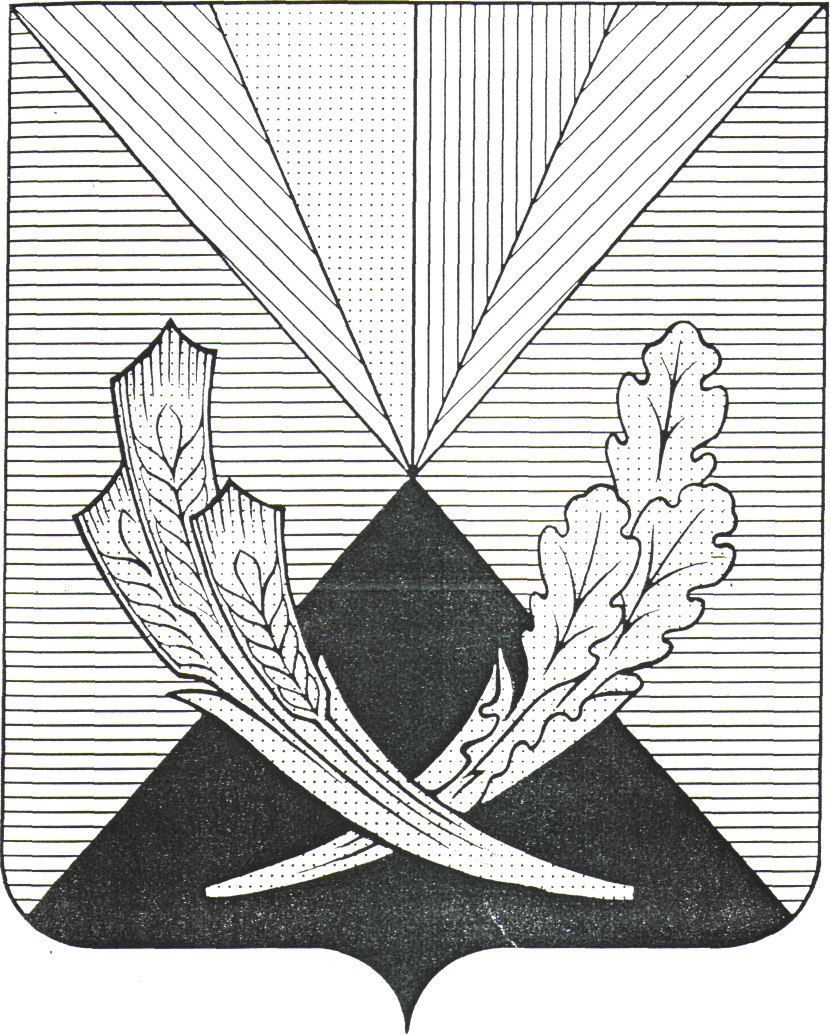  О создании комиссии по обследованию многоквартирных домов на предмет организацииучета потребляемой электрической энергии,соблюдением порядка расчета и внесения платыза коммунальные услуги     Во исполнение приказа Министерства энергетики и жилищно-коммунального хозяйства Самарской области от 25.08.2014г. № 194 «Об утверждении Типового регламента по проведению обследования многоквартирных домов на предмет организации учета потребляемой электрической энергии» администрация муниципального района Челно-Вершинский                                           ПОСТАНОВЛЯЕТ:1. Создать комиссию по обследованию многоквартирных домов на предмет организации учета потребляемой электрической энергии, соблюдением порядка расчета и внесения платы за коммунальные услуги и утвердить ее состав согласно приложению № 1.2.  Контроль за исполнением настоящего постановления оставляю за собой.3. Данное постановление опубликовать в газете «Официальный вестник»      Глава муниципального  района                                              В.А.Князькин      Белова Е.Ф.                                                                             Приложение 1                                                                                                                УТВЕРЖДЕН                                                                             постановлением администрации                                                                                                                                                                                                                                                                          муниципального района  Челно-Вершинский 	                                                                          от 05.09.2014 № 647(в ред. от 18.08.2015 № 543)СОСТАВкомиссии по обследованию многоквартирных домов на предмет организации учета потребляемой электрической энергии, соблюдением порядка расчета и внесения платы за коммунальные услуги№п/пФИОДолжность1Ухтверов С.А.Председатель комиссии,глава сельского поселения Челно-Вершины (по согласованию)ЧЛЕНЫ    КОМИССИИ:ЧЛЕНЫ    КОМИССИИ:ЧЛЕНЫ    КОМИССИИ:2Щуренкова Н.В.Глава сельского поселения Красный Строитель (по согласованию)3Рязапов М.М.Ведущий специалист Администрации сельского поселения Челно-Вершины (по согласованию)4Ульдяков Е.Г.Электромонтер по эксплуатации электросчетчиков Челно-Вершинского РЭС ЗАО «ССК» (по согласованию)5Файзуллина С.Е.Старший контролер Челно-Вершинского РЭС ЗАО «ССК» (по согласованию)6Мельников А.Н.Руководитель группы балансов и учета электроэнергии Челно-Вершинского РЭС ОАО «МРСК Волги» - «Самарские распределительные сети» (по согласованию)7Чумак Д.В.Электромонтер по эксплуатации электросчетчиков Челно-Вершинского отделения ОАО «Самараэнерго» (по согласованию)8Сабельников Д.А.Директор ООО «ЖЭК» (по согласованию)9Ильмуков В.П.Мастер текущего ремонта ООО «ЖЭК» (по согласованию)10Стародубцев А.В.Председатель ТСЖ «Жилсервис» (по согласованию)11Михалкина Н.М.Председатель ТСЖ МКР СХТ (по согласованию)12Члены советов многоквартирных домов или не менее трех собственников (в случае если совет многоквартирного дома не создан) (по согласованию)13Какаров А.Е.Консультант Северо-Восточного управленияжилищного надзора государственной жилищной инспекции Самарской области (по согласованию)